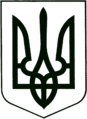    УКРАЇНА
    МОГИЛІВ-ПОДІЛЬСЬКА МІСЬКА РАДА
  ВІННИЦЬКОЇ ОБЛАСТІ    ВИКОНАВЧИЙ КОМІТЕТ РІШЕННЯ№32             Від 23.02.2017 р.                                                м. Могилів-Подільський             Про внесення змін до бюджету міста на 2017 рікКеруючись ст. 28 Закону України „Про місцеве самоврядування в                Україні”,  ст. 78 Бюджетного кодексу України та рішенням 11 сесії міської ради 7 скликання від 15.12.2016р. № 344, Законом України «Про Державний бюджет України на 2017рік»,-                                виконком міської ради ВИРІШИВ:1. Внести зміни до кошторису міського центру соціальних служб для сім’ї, дітей та молоді по КПКВ 0313131:      Перемістити бюджетні призначення по КЕКВ 2111: з листопада місяця в сумі 38808 грн., з грудня місяця в сумі 38807 грн. на лютий місяць в сумі 77615 грн., по КЕКВ 2120: з листопада місяця в сумі 8543 грн., з грудня місяця в сумі 8542 грн. на лютий місяць в сумі17085 грн..Зменшити бюджетні призначення на суму 374580,21 грн. в т. ч.:по КЕКВ 2111 на суму 279615 грн.по КЕКВ 2120 на суму 61485 грн.по КЕКВ 2210 на суму 14000 грн.по КЕКВ 2240 на суму 4456,81грн.по КЕКВ 2250 на суму 6200 грн.по КЕКВ 2271 на суму 5097,71 грн.по КЕКВ 2272 на суму 447,74 грн.по КЕКВ 2273 на суму 3277,95 грн.. 2. Внести зміни до кошторису служби у справах дітей,  сім’ї та молоді по КПКВ 0313131:        Збільшити бюджетні призначення на суму 742040,21 грн. в т. ч.: по КЕКВ 2111 на суму 279615 грн. по КЕКВ 2120 на суму 61485 грн. по КЕКВ 2210 на суму 14000 грн. по КЕКВ 2240 на суму 4456,81 грн.  по КЕКВ 2250 на суму 6200 грн. по КЕКВ 2271 на суму 5097,71 грн. по КЕКВ 2272  на суму 447,74 грн. по КЕКВ 2273 на суму 3277,95 грн. по КЕКВ 2111 на суму 301198 грн. по КЕКВ 2120 на суму 66262 грн..3. Внести зміни до кошторису виконкому міської ради по КПКВ 0310170:   Зменшити  КЕКВ 2111 на суму 219230 грн.,                       КЕКВ 2120 на суму 48230 грн.,   Збільшити  КЕКВ 2240 на суму 200000 грн.,                       КЕКВ 2111 на суму 4041376 грн.,    КЕКВ 2120 на суму 889104 грн.,    КЕКВ 2120 на суму 340000 грн.,    КЕКВ 2240 на суму 130000 грн.,    КЕКВ 2250 на суму 17070 грн.,    КЕКВ 2271 на суму 128500 грн.,    КЕКВ 2272 на суму 5200 грн.,    КЕКВ 2273 на суму 89600 грн.,    КЕКВ 2800 на суму 150 грн.    та касові видатки: КЕКВ 2111 на суму 422632,66 грн.,                                    КЕКВ 2120 на суму 89469,19 грн.,                                    КЕКВ 2210 на суму 146238,90 грн.,                                    КЕКВ 2240 на суму 6880,42 грн.,                                    КЕКВ 2250 на суму 1175,10 грн.,                                    КЕКВ 2271 на суму 30595,80 грн.,                                    КЕКВ 2272 на суму 403,85 грн.,                                    КЕКВ 2273 на суму 7309,27 грн. по спеціальному фонду: Збільшити КЕКВ 3110 на суму 30000 грн.4. Внести зміни до кошторису житлово – комунального господарства міської ради по КПКВ 4016060:        Перемістити бюджетні призначення по КЕКВ 2273: з липня місяця в сумі 60000 грн., з серпня місяця в сумі 60000 грн., з вересня місяця в сумі 60000 грн., з жовтня місяця в сумі 60000 грн., з листопада місяця в сумі 50000 грн., з грудня місяця в сумі 50000 грн. на лютий місяць в сумі 340000 грн..5. Внести зміни до кошторису міського територіального центру соціального   обслуговування (надання соціальних послуг) по КПКВ 1513104:Зменшити  КЕКВ 2240 на суму 460 грн.Збільшити КЕКВ  2250 на суму 15460 грн.        Перемістити бюджетні призначення по КЕКВ 2274 з грудня місяця на лютий місяць в сумі 900 грн..6. Внести зміни до кошторису управління праці та соціального захисту населення міської ради по КПКВ 1513400:Збільшити КЕКВ 2730 на суму 2000 грн.        Перемістити бюджетні призначення по КПКВ 1510180 КЕКВ 2274 з грудня місяця на березень місяць в сумі 7000 грн..7. Внести зміни до кошторису управління освіти міської ради по КПКВ 1018600:Зменшити КЕКВ 2240 на суму1200000 грн..Збільшити КЕКВ 2282 на суму 1200000 грн.        Перемістити бюджетні призначення по КПКВ 1011010 з грудня місяця на лютий місяць по:КЕКВ 2111 в сумі 100000 грн.КЕКВ 2120 в сумі 22000 грн.КЕКВ 2273 в сумі 50000 грн.КЕКВ 2272 в сумі 10000 грн..         Перемістити бюджетні призначення по КПКВ 111090:КЕКВ 2111 з грудня місяця на лютий місяць в сумі 10000 грн.,  КЕКВ 2120 з грудня місяця на лютий місяць в сумі 2200 грн. КЕКВ 2273 з листопада місяця на лютий місяць в сумі 2000 грн..        Перемістити бюджетні призначення по КПКВ 1011020 КЕКВ 2111 з грудня місяця на лютий місяць в сумі 200000 грн., КЕКВ 2120 з грудня місяця на лютий місяць в сумі 44000 грн., КЕКВ 2273 з грудня місяця на лютий місяць в сумі 80000 грн., КЕКВ 2271 з грудня місяця на лютий місяць в сумі 50000 грн., КЕКВ 2250 з липня місяця на лютий місяць в сумі 1000 грн., з грудня місяця на лютий місяць в сумі 4000 грн..        Перемістити  бюджетні призначення по КПКВ 1011200  КЕКВ 2250 з листопада місяця на лютий місяць в сумі 300 грн.        Перемістити бюджетні призначення по КПКВ 1015031 КЕКВ 2273 з грудня місяця на лютий місяць в сумі 2000 грн..  8. Внести зміни до кошторису фінансового управління міської ради по КПКВ 7618010:   Зменшити КЕКВ 9000 на суму 317000 грн..9. Внести зміни по доходах загального фонду бюджету міста:Збільшити КБКД 41035000  «Інші  субвенції» на 2017 рік на суму 50000 грн., в т.ч.: лютий місяць -12500 грн.,            травень місяць - 12500 грн.,            серпень місяць - 12500 грн.,            листопад місяць - 12500 грн..Зменшити КБКД 41034200 «Медична субвенція з державного бюджету  місцевим бюджетам» на 2017 рік на суму 50000 грн., в т. ч.:              лютий місяць -12500 грн.,            травень місяць - 12500 грн.,            серпень місяць -12500 грн.,            листопад місяць - 12500грн..10. Внести зміни до кошторису КУ «Могилів-Подільський центр первинної  медико-санітарної допомоги» по КПКВ 0312180:        Перемістити бюджетні призначення з КЕКВ 2111 в сумі 5518550 грн.,з КЕКВ 2120 в сумі 1214049,65 грн., з КЕКВ 2210 в сумі 168000 грн., з КЕКВ 2220 в  сумі 60000 грн., з КЕКВ 2240 в сумі 120000 грн., з КЕКВ 2250 в сумі 21100 грн., з КЕКВ 2730 в сумі 264000 грн. на КЕКВ 2282 в сумі 7365699,65 грн..       Перемістити бюджетні призначення з КЕКВ 2272 в сумі 20448 грн., з КЕКВ 2273 в сумі 139152 грн., з КЕКВ 2274 в сумі 290400 грн. на КЕКВ 2282 в сумі 450000 грн., та перемістити касові видатки:з КЕКВ 2111 в сумі 652462,20 грн., з КЕКВ 2120 в сумі 141290,64 грн.,  з КЕКВ 2210 в сумі 17767,40 грн., з КЕКВ 2240 в сумі 5331,48 грн.,з КЕКВ 2250 в сумі 571,60 грн. з КЕКВ 2730 в сумі 40929,46 грн. на КЕКВ 2282 в сумі 858352,78 грн. з КЕКВ 2272  в сумі 3339,70 грн.,з КЕКВ 2273 в сумі 27382,59 грн., з КЕКВ 2274 в сумі 76811грн. на КЕКВ 2282 в сумі 107533,29 грн..        По спеціальному фонду перемістити бюджетні призначення з КЕКВ 2210 в сумі 75000 грн., на КЕКВ 2282 на суму 75000 грн..11. Внести зміни до кошторису апарату міської ради по КПКВ 0110170:      по загальному фонду:     Зменшити КЕКВ 2111 на суму 4041376 грн.,       КЕКВ 2120 на суму 889104 грн.,       КЕКВ 2120 на суму 340000 грн.,        КЕКВ 2240 на суму 130000 грн.,       КЕКВ 2250 на суму 17070 грн.,       КЕКВ 2271 на суму 128500 грн.,       КЕКВ 2272 на суму 5200 грн.,       КЕКВ 2273 на суму 89600 грн.,       КЕКВ 2800 на суму 150 грн.,      та касові видатки:       КЕКВ 2111 на суму 422632,66 грн.,       КЕКВ 2120 на суму 89469,19 грн.,       КЕКВ 2210  на суму 146238,90 грн.,       КЕКВ 2240 на суму 6880,42 грн.,       КЕКВ 2250 на суму 1175,10 грн.,       КЕКВ 2271 на суму 30595,80 грн.,       КЕКВ 2272 на суму 403,85 грн.,       КЕКВ 2273 на суму 7309,27 грн.по спеціальному фонду:Зменшити КЕКВ 3110 на суму 30000 грн..12. Внести зміни до кошторису КУ «Могилів- Подільська окружна лікарня інтенсивного лікування» по КПКВ 0312010:        Перемістити бюджетні призначення з КЕКВ 2111 в сумі 24293000 грн., з КЕКВ 2120 в сумі 5310700 грн., з КЕКВ 2210 в сумі 475900 грн., з КЕКВ 2220 в сумі 604700 грн., з КЕКВ 2230 в сумі 450100 грн., з КЕКВ 2240 в сумі 151500 грн., з КЕКВ 2250 в сумі 30600 грн., з КЕКВ 2271 в сумі 1500000 грн., з КЕКВ 2272 в сумі 250000 грн., з КЕКВ 2273 в сумі 850000 грн., з КЕКВ 2710 в сумі 324600 грн. на КЕКВ 2282 в сумі 34241100 грн.,       та касові видатки:з КЕКВ 2111 в сумі 2707636,08 грн., з КЕКВ 2120 в сумі 739774 грн., з КЕКВ 2210 в сумі 42864,80 грн.,з КЕКВ 2220  в сумі 7494,09 грн.,з КЕКВ 2230 в сумі 39653,07грн.,з КЕКВ 2240 в сумі 19515,13 грн., з КЕКВ 2250 в сумі 2664,24 грн.,з КЕКВ 2271 в сумі 334800 грн., з КЕКВ 2272 в сумі 19581,43 грн., з КЕКВ 2273 в сумі 169351,93 грн., з КЕКВ 2710 в сумі 57840 грн. на КЕКВ  2282 в сумі 4141174,77 грн..       По спеціальному фонду перемістити бюджетні призначення з КЕКВ 2111 в сумі 137700 грн., з КЕКВ 2120 в сумі 30300 грн., з КЕКВ 2210 в сумі 104600 грн., з КЕКВ 2220 в сумі 5000 грн., з КЕКВ 2240 в сумі 1500 грн.,  з КЕКВ 2272 в сумі 100 грн.,  з КЕКВ 2273 в сумі 800 грн., з КЕКВ 2274 в сумі 3900 грн.  на КЕКВ 2282 в сумі 283900 грн., з КЕКВ 3110 в сумі 10000 грн. на КЕКВ 3210 в сумі 10000 грн..  13. Внести зміни до кошторису КУ «Могилів-Подільська стоматологічна  поліклініка» по КПКВ 03121406:       Перемістити бюджетні призначення з КЕКВ 2111 в сумі 2446200 грн., з КЕКВ 2120 в сумі 501394 грн., з КЕКВ 2210 в сумі 12146 грн., з КЕКВ  2220 в сумі 29268 грн., з КЕКВ 2240 в сумі 3692 грн., з КЕКВ 2250 в сумі 6000 грн., з КЕКВ 2271 в сумі 43700 грн., з КЕКВ 2272 в сумі 3000 грн., з КЕКВ 2273 в сумі 20000 грн., з КЕКВ 2730 в сумі 20000 грн. на КЕКВ 2282 в сумі 3085400 грн.,та касові видатки:з КЕКВ 2111 в сумі 290015,50 грн., з КЕКВ 2120 в сумі 54100 грн., з КЕКВ 2210 в сумі 2000 грн., з КЕКВ 2220 в сумі 2000 грн., з КЕКВ 2271 в сумі 13100 грн., з КЕКВ 2272 в сумі 500 грн., з КЕКВ 2273 в сумі 4000 грн., з КЕКВ 2730 в сумі 2000 грн. на КЕКВ 2282 в сумі 367715,50 грн..      По спеціальному фонду перемістити бюджетні призначення з КЕКВ 2111 в сумі 594900 грн., з КЕКВ 2120 в сумі 130800 грн., з КЕКВ 2210 в сумі 3300 грн., з КЕКВ 2220 в сумі 68000 грн., з КЕКВ 2230 в сумі 4700 грн., з КЕКВ  2240 в сумі 74800 грн.,з КЕКВ 2271 в сумі 45900 грн., з КЕКВ  2272 в сумі 4300 грн., з КЕКВ 2273 в сумі 24300 грн., з КЕКВ 2800 в сумі 2000 грн. на КЕКВ 2282 в сумі 953000 грн..  14. Дане рішення підлягає затвердженню на черговій сесії міської ради.15. Контроль за виконанням даного рішення покласти на секретаря міської ради, в.о. першого заступника міського голови Гоцуляка М.В..           Міський голова                                                            П. Бровко                 